PLAN BIZNESOWY GRUPY PRODUCENTÓW ROLNYCH Nowy plan biznesowy GPR Zmiana planu biznesowego GPR*Data sporządzenia:   r.*  W przypadku przystąpienia nowego członka do grupy w trakcie realizacji przez nią planu biznesowego, zmieniony plan biznesowy powinien uwzględniać w szczególności:informacje dotyczące tego członka określone w § 1 ust. 1 pkt 2 lit. a) – e) i pkt 5 rozporządzenia w sprawie wymagań, jakie powinien spełniać plan biznesowy grupy producentów rolnych (Dz. U. z 2016 r., poz. 237), informacje dotyczące tego członka określone w § 1 ust. 1 pkt 5 ww. rozporządzenia, na dzień złożenia wniosku o zatwierdzenie zmiany planu biznesowego,wielkość i wartość produkcji produktu lub grupy produktów, ze względu na które grupa została utworzona, wyprodukowanej przez tego producenta, w roku jego przystąpienia do grupy lub w roku poprzedzającym rok jego przystąpienia do grupy – 
w przypadku prowadzenia takiej produkcji,uaktualnione informacje w zakresie określonym w § 1 ust. 1 pkt 3, 6 i 7 ww. rozporządzenia.    Spis treści:1.	PODSTAWOWE INFORMACJE O GRUPIE PRODUCENTÓW ROLNYCH	31.1.	Wprowadzenie	31.2.	Dane dotyczące grupy producentów rolnych (GPR)	42.	OPIS SYTUACJI WYJŚCIOWEJ GRUPY PRODUCENTÓW ROLNYCH	52.1.	Informacje dotyczące producentów produktu lub grupy produktów, ze względu na które grupa została utworzona, wchodzących w skład grupy producentów rolnych, na dzień sporządzenia planu biznesowego	52.2.	Zestawienie wielkości i wartości produkcji produktu lub grupy produktów, ze względu na które grupa została utworzona	62.3.	Struktura organizacyjna grupy producentów rolnych	72.4.	Wykaz posiadanego potencjału produkcyjnego poszczególnych członków grupy w zakresie produktu lub grupy produktów, ze względu na które grupa została utworzona	92.4.1.	Wykaz numerów i powierzchni działek ewidencyjnych, na których prowadzona jest produkcja roślinna przez poszczególnych członków GPR	92.4.2.	Liczba i gatunek zwierząt, będących w posiadaniu poszczególnych członków grupy – w przypadku produkcji zwierzęcej, a w przypadku zwierząt gospodarskich objętych obowiązkiem zgłoszenia do rejestru zwierząt gospodarskich oznakowanych i siedzib stad tych zwierząt – również numerów siedzib tych stad, na dzień złożenia wniosku o uznanie	102.4.3.	Liczba rodzin pszczelich - w przypadku produkcji miodu naturalnego lub innych produktów pszczelich na dzień złożenia wniosku o uznanie	102.5.	Infrastruktura grupy producentów rolnych oraz jej członków, wykorzystywana do produkcji produktu lub grupy produktów, ze względu na które grupa została utworzona, na dzień złożenia wniosku o uznanie	112.5.1.	Wykaz budynków i/lub budowli wykorzystywanych do produkcji produktu lub grupy produktów, ze względu na które grupa została utworzona, na dzień złożenia wniosku o uznanie	112.5.2.	Wykaz maszyn i/lub urządzeń wykorzystywanych do produkcji produktu lub grupy produktów, ze względu na które grupa została utworzona, na dzień złożenia wniosku o uznanie	112.5.3.	Wykaz środków transportu wykorzystywanych do produkcji produktu lub grupy produktów, ze względu na które grupa została utworzona, na dzień złożenia wniosku o uznanie	123.	PLANOWANA DO OSIĄGNIĘCIA WIELKOŚĆ I WARTOŚĆ NETTO PRODUKCJI	133.1.	Szacunkowa wielkość i wartość netto produkcji poszczególnych członków grupy	133.2.	Szacunkowa wielkość i wartość netto planowanej sprzedaży grupy producentów rolnych ogółem	143.3.	Kierunki dystrybucji produkcji realizowanej przez grupę producentów rolnych	144.	PLANOWANE PRZYCHODY I KOSZTY PROWADZENIA DZIAŁALNOŚCI PRZEZ GRUPĘ PRODUCENTÓW ROLNYCH	154.1.	Szacunkowe przychody z prowadzonej działalności	154.2.	Szacunkowe koszty prowadzenia działalności	155.	ZAKRES I OPIS DZIAŁAŃ PLANOWANYCH DO REALIZACJI PRZEZ GRUPĘ W POSZCZEGÓLNYCH LATACH PLANU BIZNESOWEGO ORAZ PLANOWANY POSTĘP W ICH REALIZACJI	165.1.	Działania jakie zamierza realizować grupa producentów rolnych w poszczególnych latach planu biznesowego	165.2.	Harmonogram działań, które zamierza realizować uznana grupa producentów rolnych	186.	PLANOWANE ŹRÓDŁA FINANSOWANIA DZIAŁAŃ	207.	PLANOWANE SZKOLENIA ORAZ KORZYSTANIE Z DORADZTWA	208.	OCZEKIWANIA GRUPY PRODUCENTÓW ROLNYCH PO UPŁYWIE 5 LAT OD DNIA UZNANIA GRUPY	219.	PRZEWIDYWANY ROZWÓJ GRUPY PO UPŁYWIE 5 LAT OD DNIA JEJ UZNANIA	21PODSTAWOWE INFORMACJE O GRUPIE PRODUCENTÓW ROLNYCHWprowadzeniePlan biznesowy został przygotowany na podstawie przepisów: ustawy z dnia 15 września 2000 r. o grupach producentów rolnych i ich związkach oraz o zmianie innych ustaw (Dz. U. Nr 88, poz. 983 ze zm.);rozporządzenia Ministra Rolnictwa i Rozwoju Wsi z dnia 18 lutego 2016 r. w sprawie wymagań, jakie powinien spełniać plan biznesowy grupy producentów rolnych 
(Dz. U. z 2016 r., poz. 237),rozporządzenia Ministra Rolnictwa i Rozwoju Wsi z dnia 19 kwietnia 2016 r. 
w sprawie  wykazu produktów i grup produktów, ze względu na które mogą być tworzone grupy producentów rolnych, minimalnej rocznej wielkości produkcji towarowej oraz minimalnej liczby członków grupy producentów rolnych 
(Dz. U. z 2016 r., poz. 577).Plan biznesowy dotyczy okresu  – letniego i realizowany jest w latach od  r. do  r. Realizacja opracowanego Planu biznesowego pozwoli na zapewnienie właściwego funkcjonowania uznanej grupy producentów rolnych w zakresie realizacji przez nią celów określonych w art. 2 ustawy z dnia 15 września 2000 r. o grupach producentów rolnych i ich związkach oraz o zmianie innych ustaw, tj. dostosowania produktów rolnych i procesu produkcyjnego do wymogów rynkowych, wspólnego wprowadzania towarów do obrotu, w tym przygotowania do sprzedaży, centralizacji sprzedaży 
i dostawy do odbiorców hurtowych, ustanowienia wspólnych zasad dotyczących informacji o produkcji ze szczególnym uwzględnieniem zbiorów i dostępności produktów rolnych, rozwijania umiejętności biznesowych, marketingowych oraz organizowania 
i ułatwiania procesów wprowadzania innowacji, a także ochrony środowiska naturalnego.Cele powinny być zawarte w akcie założycielskim podmiotu.Data powstania podmiotu jako osoby prawnej (zgodnie z KRS):  r.Dane dotyczące grupy producentów rolnych (GPR)*zgodnie z KRS, **zgodnie z rozporządzeniem Ministra Rolnictwa i Rozwoju Wsi z dnia 19 kwietnia 2016 r. w sprawie wykazu produktów i grup produktów, ze względu na które mogą być tworzone grupy producentów rolnych, minimalnej rocznej wielkości produkcji towarowej oraz minimalnej liczby członków grupy producentów rolnych (Dz. U. z 2016 r., poz. 577)OPIS SYTUACJI WYJŚCIOWEJ GRUPY PRODUCENTÓW ROLNYCHInformacje dotyczące producentów produktu lub grupy produktów, ze względu na które grupa została utworzona, wchodzących w skład grupy producentów rolnych, na dzień sporządzenia planu biznesowegoTabela 1. Wykaz producentów produktu lub grupy produktów, ze względu na które grupa została utworzona, wchodzących w skład grupy producentów rolnych *       nadany w trybie przepisów o krajowym systemie ewidencji producentów, ewidencji gospodarstw rolnych oraz ewidencji wniosków o przyznanie płatności,**      w przypadku osoby fizycznej,***    w przypadku osoby prawnej lub jednostki organizacyjnej nieposiadającej osobowości prawnej,****   w przypadku osoby nieposiadającej obywatelstwa polskiego.Zestawienie wielkości i wartości produkcji produktu lub grupy produktów, ze względu na które grupa została utworzona(Należy podać udokumentowaną wielkość i wartość produkcji produktu lub grupy produktów, ze względu na które grupa została utworzona, wyprodukowanych przez poszczególnych członków grupy, w roku kalendarzowym złożenia wniosku o uznanie grupy 
tj. od dnia 01.01….. do dnia złożenia wniosku, lub w roku kalendarzowym poprzedzającym rok złożenia wniosku o uznanie grupy 
tj. od dnia 01.01….. do dnia 31.12…..).Tabela 2. Wielkość i wartość produkcji produktu lub grupy produktów wyprodukowanych przez poszczególnych członków grupy * np. dla zbóż należy wskazać gatunek – pszenica, żyto itp., np. dla świń należy wskazać  rodzaj – prosięta, warchlaki itp.** w przypadku, gdy grupa producentów rolnych nie może wykazać produkcji członków w roku złożenia wniosku o uznanie grupy, ze względu na wnioskowanie o uznanie na początku roku i brak możliwości wykazania uzyskanej produkcji, należy wskazać wielkość i wartość produkcji poszczególnych członków grupy w roku poprzedzającym rok złożenia wniosku o uznanie grupy. W przypadku, gdy możliwe jest wykazanie produkcji w roku złożenia wniosku o uznanie jak i w roku poprzedzającym rok złożenia wniosku o uznanie należy wypełnić obie rubryki.  Struktura organizacyjna grupy producentów rolnych(Należy wskazać strukturę udziałów lub posiadane akcje oraz podział praw 
do głosowania poszczególnych członków grupy. Ponadto, należy zamieścić informację dotyczącą członków w zakresie udziałów bezpośrednich i pośrednich. Zgodnie z art. 3 ust. 1 pkt 3) ustawy o grupach producentów rolnych i ich związkach oraz o zmianie innych ustaw, żaden z członków, udziałowców lub akcjonariuszy, zwanych dalej „członkami grupy”, nie może mieć więcej niż 20% głosów na walnym zgromadzeniu, zgromadzeniu wspólników lub walnym zebraniu członków, także pośrednio:przez dysponowanie bezpośrednio lub pośrednio większością głosów:– na walnym zgromadzeniu, zgromadzeniu wspólników albo walnym zebraniu członków, także jako zastawnik albo użytkownik, bądź w zarządzie innej osoby prawnej będącej członkiem grupy, także na podstawie porozumień z innymi osobami, lub- w spółce osobowej będącej członkiem grupy, także na podstawie porozumień 
z innymi osobami,b) gdy członkowie zarządu osoby prawnej będącej członkiem grupy stanowią więcej niż połowę członków zarządu innej osoby prawnej będącej członkiem grupy.)Tabela 3. Struktura udziałów i głosów w grupie producentów rolnych na pierwszym poziomie własności (udziałowcy bezpośredni grupy producentów rolnych)Tabela 4. Struktura udziałów i głosów w grupie producentów rolnych, z uwzględnieniem udziałów bezpośrednich oraz pośrednich na wszystkich poziomach własnościWykaz posiadanego potencjału produkcyjnego poszczególnych członków grupy w zakresie produktu lub grupy produktów, ze względu na które grupa została utworzonaWykaz numerów i powierzchni działek ewidencyjnych, na których prowadzona jest produkcja roślinna przez poszczególnych członków GPRNie dotyczy 	Tabela 5. Wykaz numerów i powierzchnia działek ewidencyjnych, na których prowadzona jest produkcja roślinna przez poszczególnych członków grupy, w roku złożenia wniosku o uznanie grupy/ w roku poprzedzającym rok złożenia wniosku o uznanieLiczba i gatunek zwierząt, będących w posiadaniu poszczególnych członków grupy – w przypadku produkcji zwierzęcej, a w przypadku zwierząt gospodarskich objętych obowiązkiem zgłoszenia do rejestru zwierząt gospodarskich oznakowanych i siedzib stad tych zwierząt – również numerów siedzib tych stad, na dzień złożenia wniosku o uznanieNie dotyczy 										 Tabela 6. Liczba i gatunek zwierząt Liczba rodzin pszczelich - w przypadku produkcji miodu naturalnego lub innych produktów pszczelich na dzień złożenia wniosku o uznanie Nie dotyczy 										 Tabela 7. Liczba rodzin pszczelichInfrastruktura grupy producentów rolnych oraz jej członków, wykorzystywana do produkcji produktu lub grupy produktów, ze względu na które grupa została utworzona, na dzień złożenia wniosku o uznanie (Należy wymienić: budynki, budowle, maszyny, urządzenia lub środki transportu, będące w posiadaniu grupy i poszczególnych członków grupy, wykorzystywane do produkcji produktu lub grupy produktów, ze względu na które grupa została utworzona)Wykaz budynków i/lub budowli wykorzystywanych do produkcji produktu lub grupy produktów, ze względu na które grupa została utworzona, na dzień złożenia wniosku o uznanie				Nie dotyczy 	Tabela 8. Budynki i/lub budowle Wykaz maszyn i/lub urządzeń wykorzystywanych do produkcji produktu lub grupy produktów, ze względu na które grupa została utworzona, na dzień złożenia wniosku o uznanie				Nie dotyczy  Tabela 9. Maszyny i/lub urządzeniaWykaz środków transportu wykorzystywanych do produkcji produktu lub grupy produktów, ze względu na które grupa została utworzona, na dzień złożenia wniosku o uznanie	   			Nie dotyczy Tabela 10. Środki transportu PLANOWANA DO OSIĄGNIĘCIA WIELKOŚĆ I WARTOŚĆ NETTO PRODUKCJI (Należy podać szacunkową wielkość i wartość netto produkcji poszczególnych członków grupy przewidzianej do sprzedaży przez grupę)Szacunkowa wielkość i wartość netto produkcji poszczególnych członków grupy Tabela 11.	Zestawienie szacunkowej wielkości i wartości netto produkcji poszczególnych członków grupy producentów przewidzianej do sprzedaży przez grupę producentów rolnych. *należy wypełnić dla wszystkich członków grupySzacunkowa wielkość i wartość netto planowanej sprzedaży grupy producentów rolnych ogółemTabela 12. Zestawienie szacunkowej wielkości i wartości netto planowanej sprzedaży grupy producentów rolnych w poszczególnych latach działalnościKierunki dystrybucji produkcji realizowanej przez grupę producentów rolnych Tabela 13. Zestawienie planowanych kierunków dystrybucji produkcji realizowanej przez grupę w ujęciu procentowym*suma średnich z % zakresu powinna być równa 100%PLANOWANE PRZYCHODY I KOSZTY PROWADZENIA DZIAŁALNOŚCI PRZEZ GRUPĘ PRODUCENTÓW ROLNYCH(Należy podać szacunkowe przychody i koszty prowadzenia działalności przez grupę 
w poszczególnych latach realizacji planu biznesowego)Szacunkowe przychody z prowadzonej działalnościTabela 14. Zestawienie szacunkowych przychodów z prowadzonej działalności Szacunkowe koszty prowadzenia działalnościTabela 15. Zestawienie szacunkowych kosztów prowadzenia działalności przez grupę*np. koszty bezpośrednie, administracyjne, itp.ZAKRES I OPIS DZIAŁAŃ PLANOWANYCH DO REALIZACJI PRZEZ GRUPĘ W POSZCZEGÓLNYCH LATACH PLANU BIZNESOWEGO ORAZ PLANOWANY POSTĘP W ICH REALIZACJI(Należy określić zakres i opis działań, jakie zamierza zrealizować grupa, w odniesieniu do każdego z celów określonych w art. 2 ust. 1 ustawy z dnia 15 września 2000 r. o grupach producentów rolnych i ich związkach oraz o zmianie innych ustaw, 
wraz z uzasadnieniem, w jaki sposób poszczególne działania przyczynią się do realizacji poszczególnych celów i ze wskazaniem planowanego postępu w realizacji tych działań w poszczególnych latach realizacji planu biznesowego)Działania jakie zamierza realizować grupa producentów rolnych w poszczególnych latach planu biznesowegoUwaga! W każdym roku realizacji planu biznesowego należy zaplanować przynajmniej jedno działanie dla realizacji każdego z celów! 
W przypadku, gdy działanie będzie dotyczyło więcej niż jednego roku, należy wskazać kontynuację działania w kolejnym roku/latach.Tabela 16. Opis poszczególnych działań jakie zamierza realizować grupa w odniesieniu do każdego z celów w podziale na poszczególne lata planu biznesowego oraz planowany postęp ich realizacjiHarmonogram działań, które zamierza realizować uznana grupa producentów rolnych(Należy rozpisać harmonogram działań z Tabeli 16, ze wskazaniem etapów w podziale na poszczególne lata realizacji planu biznesowego wraz z określeniem szacowanej wysokości wydatków na realizację poszczególnych działań lub ich etapów)Tabela 17. Harmonogram działań PLANOWANE ŹRÓDŁA FINANSOWANIA DZIAŁAŃ(Należy wskazać planowane źródła finansowania działań określonych w Tabeli 16)Tabela 18. Źródła finansowania działań*sprzedaż produktów, wpłaty członkowskie, kredyt inwestycyjny, kredyt obrotowy, inne (określić jakie)PLANOWANE SZKOLENIA ORAZ KORZYSTANIE Z DORADZTWATabela 19. Informacja dotycząca planowanych szkoleń oraz korzystanie z doradztwa w poszczególnych latach realizacji planu biznesowegoOCZEKIWANIA GRUPY PRODUCENTÓW ROLNYCH PO UPŁYWIE 5 LAT OD DNIA UZNANIA GRUPY(Należy opisać, jakie grupa ma oczekiwania w związku z prowadzoną działalnością 
w odniesieniu do produktu lub grupy produktów, ze względu na które została utworzona, po upływie 5 lat od dnia uznania grupy)PRZEWIDYWANY ROZWÓJ GRUPY PO UPŁYWIE 5 LAT OD DNIA JEJ UZNANIA(Należy opisać przewidywany rozwój grupy producentów rolnych po upływie 5 lat od jej uznania w związku z realizacją poszczególnych działań ujętych w planie biznesowym)Data i podpis/y osoby/osób uprawnionych do reprezentowania grupy producentów rolnych: r		………………………………………………………...				.___________________________________________________________			    				podpis/y i pieczątka/i imienna/e osoby/osób uprawnionej/ychdo reprezentowania grupy producentów rolnychPlan biznesowy grupy producentów rolnychStrona 1 z 21Gpr1_W2Wersja: 2.0z dnia 19.05.2016NazwaSiedziba Siedziba Siedziba Siedziba województwopowiatgminakod pocztowypocztamiejscowośćulicanumer domunumer lokaluForma prawnaNumer identyfikacji podatkowej (NIP)Numer w Krajowym Rejestrze SądowymOsoby upoważnione do reprezentowania GPRImię i nazwiskoPełniona funkcjaZasady reprezentacji* Osoby upoważnione do reprezentowania GPROsoby upoważnione do reprezentowania GPROsoby upoważnione do reprezentowania GPROsoby upoważnione do reprezentowania GPRProdukt lub grupa produktów, ze względu na które grupa została utworzona** Lp.Imię i nazwisko / nazwa członka GPRAdres zamieszkania / siedziby wraz z kodem pocztowymNr identyfikacyjny* Nr PESEL** 
Nr NIP – jeżeli został nadany***Nr REGON – jeżeli został nadany***Nr KRS – jeżeli został nadany****Nr paszportu lub innego dokumentu  tożsamości****Forma prawna członka GPR1.2.3.4.5.nLp.Imię i nazwisko / nazwa członka GPRGatunek/ rodzaj produktu*W roku poprzedzającym rok złożenia wniosku o uznanie grupy**W roku poprzedzającym rok złożenia wniosku o uznanie grupy**W roku złożenia wniosku o uznanie**W roku złożenia wniosku o uznanie**Lp.Imię i nazwisko / nazwa członka GPRGatunek/ rodzaj produktu*Wielkość produkcji [w tonach, sztukach, litrach, itp.]Wartość produkcji netto[w zł]Wielkość produkcji [w tonach, sztukach, litrach, itp.]Wartość produkcji netto[w zł]1.2.3.4.5.....nRAZEMLp.Imię i nazwisko / nazwa członka GPR% udziałów lub akcji w grupie producentów rolnych – posiadanych bezpośrednio:% głosów na zgromadzeniu wspólników/walnym zgromadzeniu albo walnym zebraniu członków  – posiadanych bezpośrednio:1.2.3.4.5.....n= 100 %= 100 %Lp.Imię i nazwisko/nazwa członka GPR bezpośredniego oraz pośredniego% udziałów lub akcji w grupie producentów rolnych – posiadanych bezpośrednio oraz pośrednio:% głosów na zgromadzeniu wspólników/walnym zgromadzeniu albo walnym zebraniu członków  – posiadanych bezpośrednio oraz pośrednio (z uwzględnieniem udziałów pośrednich):1.2.3.4.5.....n= 100 %= 100 %Lp.Imię i nazwisko / nazwa członka GPRPołożenie działki ewidencyjnejPołożenie działki ewidencyjnejPołożenie działki ewidencyjnejGatunek/ rodzaj produktuDane wg ewidencji gruntów 
i budynkówDane wg ewidencji gruntów 
i budynkówPowierzchnia działki, 
 przeznaczonej pod uprawę produktów uznaniaTytuł prawny (np. własność, dzierżawa, itp.)Lp.Imię i nazwisko / nazwa członka GPRWojewództwoPowiatGminaGatunek/ rodzaj produktuNazwa obrębu ewidencyjnego (wsi)Numer działki ewidencyjnejhaTytuł prawny (np. własność, dzierżawa, itp.)W roku złożenia wniosku o uznanieW roku złożenia wniosku o uznanieW roku złożenia wniosku o uznanieW roku złożenia wniosku o uznanieW roku złożenia wniosku o uznanieW roku złożenia wniosku o uznanieW roku złożenia wniosku o uznanieW roku złożenia wniosku o uznanieW roku złożenia wniosku o uznanie1.2.….W roku poprzedzającym rok złożenia wniosku o uznanieW roku poprzedzającym rok złożenia wniosku o uznanieW roku poprzedzającym rok złożenia wniosku o uznanieW roku poprzedzającym rok złożenia wniosku o uznanieW roku poprzedzającym rok złożenia wniosku o uznanieW roku poprzedzającym rok złożenia wniosku o uznanieW roku poprzedzającym rok złożenia wniosku o uznanieW roku poprzedzającym rok złożenia wniosku o uznanieW roku poprzedzającym rok złożenia wniosku o uznanieW roku poprzedzającym rok złożenia wniosku o uznanie1.2.…Lp.Imię i nazwisko / nazwa członka GPRGatunek zwierzątLiczba zwierząt[w sztukach]Numer siedziby stada lub lokalizacja w przypadku zwierząt nie objętych rejestrem1.2.3.4.5.nRAZEMRAZEMRAZEMLp.Imię i nazwisko / nazwa członka GPRLiczba rodzin pszczelich1.2.3.4.5.nRAZEMRAZEMBudynki i/lub budowle będące w posiadaniu grupyBudynki i/lub budowle będące w posiadaniu grupyBudynki i/lub budowle będące w posiadaniu grupyBudynki i/lub budowle będące w posiadaniu grupyBudynki i/lub budowle będące w posiadaniu grupyBudynki i/lub budowle będące w posiadaniu grupyBudynki i/lub budowle będące w posiadaniu grupyBudynki i/lub budowle będące w posiadaniu grupyBudynki i/lub budowle będące w posiadaniu grupyLp.RodzajRodzajPowierzchnia [m²]Powierzchnia [m²]Przeznaczenie/pojemność Przeznaczenie/pojemność LokalizacjaLokalizacja1.2.3.4.n Budynki i/lub budowle będące w posiadaniu poszczególnych członków grupyBudynki i/lub budowle będące w posiadaniu poszczególnych członków grupyBudynki i/lub budowle będące w posiadaniu poszczególnych członków grupyBudynki i/lub budowle będące w posiadaniu poszczególnych członków grupyBudynki i/lub budowle będące w posiadaniu poszczególnych członków grupyBudynki i/lub budowle będące w posiadaniu poszczególnych członków grupyBudynki i/lub budowle będące w posiadaniu poszczególnych członków grupyBudynki i/lub budowle będące w posiadaniu poszczególnych członków grupyBudynki i/lub budowle będące w posiadaniu poszczególnych członków grupyLp.Imię i nazwisko / nazwa członka GPRRodzajRodzajPowierzchnia [m²]Powierzchnia [m²]Przeznaczenie/pojemnośćPrzeznaczenie/pojemnośćLokalizacja1.2.3.4.n Maszyny i/lub urządzenia będące w posiadaniu grupyMaszyny i/lub urządzenia będące w posiadaniu grupyMaszyny i/lub urządzenia będące w posiadaniu grupyMaszyny i/lub urządzenia będące w posiadaniu grupyMaszyny i/lub urządzenia będące w posiadaniu grupyMaszyny i/lub urządzenia będące w posiadaniu grupyMaszyny i/lub urządzenia będące w posiadaniu grupyMaszyny i/lub urządzenia będące w posiadaniu grupyMaszyny i/lub urządzenia będące w posiadaniu grupyLp.RodzajRodzajTypTypLiczbaLiczbaPrzeznaczeniePrzeznaczenie1.2.3.nMaszyny i/lub urządzenia będące w posiadaniu poszczególnych członków grupyMaszyny i/lub urządzenia będące w posiadaniu poszczególnych członków grupyMaszyny i/lub urządzenia będące w posiadaniu poszczególnych członków grupyMaszyny i/lub urządzenia będące w posiadaniu poszczególnych członków grupyMaszyny i/lub urządzenia będące w posiadaniu poszczególnych członków grupyMaszyny i/lub urządzenia będące w posiadaniu poszczególnych członków grupyMaszyny i/lub urządzenia będące w posiadaniu poszczególnych członków grupyMaszyny i/lub urządzenia będące w posiadaniu poszczególnych członków grupyMaszyny i/lub urządzenia będące w posiadaniu poszczególnych członków grupyLp.Imię i nazwisko / nazwa członka GPRRodzajRodzajTypTypLiczbaLiczbaPrzeznaczenie1.2.3.nŚrodki transportu będące w posiadaniu grupyŚrodki transportu będące w posiadaniu grupyŚrodki transportu będące w posiadaniu grupyŚrodki transportu będące w posiadaniu grupyŚrodki transportu będące w posiadaniu grupyŚrodki transportu będące w posiadaniu grupyŚrodki transportu będące w posiadaniu grupyŚrodki transportu będące w posiadaniu grupyŚrodki transportu będące w posiadaniu grupyLp.RodzajRodzajTypTypLiczbaLiczbaPrzeznaczeniePrzeznaczenie1.2.3.nŚrodki transportu będące w posiadaniu poszczególnych członków grupyŚrodki transportu będące w posiadaniu poszczególnych członków grupyŚrodki transportu będące w posiadaniu poszczególnych członków grupyŚrodki transportu będące w posiadaniu poszczególnych członków grupyŚrodki transportu będące w posiadaniu poszczególnych członków grupyŚrodki transportu będące w posiadaniu poszczególnych członków grupyŚrodki transportu będące w posiadaniu poszczególnych członków grupyŚrodki transportu będące w posiadaniu poszczególnych członków grupyŚrodki transportu będące w posiadaniu poszczególnych członków grupyLp.Imię i nazwisko / nazwa członka GPRRodzajRodzajTypTypLiczbaLiczbaPrzeznaczenie1.2.3.nLp.Imię i nazwisko / nazwa członka GPR* Produkt lub grupa produktów, ze względu na które grupa została utworzonaSzacunkowa wielkość i wartość netto produkcji w poszczególnych latach realizacji planu biznesowegoSzacunkowa wielkość i wartość netto produkcji w poszczególnych latach realizacji planu biznesowegoSzacunkowa wielkość i wartość netto produkcji w poszczególnych latach realizacji planu biznesowegoSzacunkowa wielkość i wartość netto produkcji w poszczególnych latach realizacji planu biznesowegoSzacunkowa wielkość i wartość netto produkcji w poszczególnych latach realizacji planu biznesowegoSzacunkowa wielkość i wartość netto produkcji w poszczególnych latach realizacji planu biznesowegoSzacunkowa wielkość i wartość netto produkcji w poszczególnych latach realizacji planu biznesowegoSzacunkowa wielkość i wartość netto produkcji w poszczególnych latach realizacji planu biznesowegoSzacunkowa wielkość i wartość netto produkcji w poszczególnych latach realizacji planu biznesowegoSzacunkowa wielkość i wartość netto produkcji w poszczególnych latach realizacji planu biznesowegoSzacunkowa wielkość i wartość netto produkcji w poszczególnych latach realizacji planu biznesowegoSzacunkowa wielkość i wartość netto produkcji w poszczególnych latach realizacji planu biznesowegoLp.Imię i nazwisko / nazwa członka GPR* Produkt lub grupa produktów, ze względu na które grupa została utworzona1 rok1 rok2 rok2 rok3 rok3 rok4 rok4 rok5 rok5 rokn rokn rokLp.Imię i nazwisko / nazwa członka GPR* Produkt lub grupa produktów, ze względu na które grupa została utworzona[tony/sztuki/litry][zł][tony/sztuki/litry][zł][tony/sztuki/litry][zł][tony/sztuki/litry][zł][tony/sztuki/litry][zł][tony/sztuki/litry][zł]1.2.3.4.5......RAZEMLp.Produkt lub grupa produktów, ze względu na które grupa została utworzonaWielkość i wartość planowanej sprzedaży w poszczególnych latach realizacji planu biznesowegoWielkość i wartość planowanej sprzedaży w poszczególnych latach realizacji planu biznesowegoWielkość i wartość planowanej sprzedaży w poszczególnych latach realizacji planu biznesowegoWielkość i wartość planowanej sprzedaży w poszczególnych latach realizacji planu biznesowegoWielkość i wartość planowanej sprzedaży w poszczególnych latach realizacji planu biznesowegoWielkość i wartość planowanej sprzedaży w poszczególnych latach realizacji planu biznesowegoWielkość i wartość planowanej sprzedaży w poszczególnych latach realizacji planu biznesowegoWielkość i wartość planowanej sprzedaży w poszczególnych latach realizacji planu biznesowegoWielkość i wartość planowanej sprzedaży w poszczególnych latach realizacji planu biznesowegoWielkość i wartość planowanej sprzedaży w poszczególnych latach realizacji planu biznesowegoWielkość i wartość planowanej sprzedaży w poszczególnych latach realizacji planu biznesowegoWielkość i wartość planowanej sprzedaży w poszczególnych latach realizacji planu biznesowegoLp.Produkt lub grupa produktów, ze względu na które grupa została utworzona1 rok1 rok2 rok2 rok3 rok3 rok4 rok4 rok5 rok5 rokn rokn rokLp.Produkt lub grupa produktów, ze względu na które grupa została utworzona[tony/sztuki/litry][zł][tony/sztuki/litry][zł][tony/sztuki/litry][zł][tony/sztuki/litry][zł][tony/sztuki/litry][zł][tony/sztuki/litry][zł]1.2.…..RAZEMRAZEMLp.Rodzaj kanału dystrybucjiSprzedaż produktów na dzień złożenia wniosku o uznanie(% udział podany 
w zakresie od … do …)Planowana sprzedaż produktów (% udział podany w zakresie od … do …)Planowana sprzedaż produktów (% udział podany w zakresie od … do …)Planowana sprzedaż produktów (% udział podany w zakresie od … do …)Planowana sprzedaż produktów (% udział podany w zakresie od … do …)Planowana sprzedaż produktów (% udział podany w zakresie od … do …)Planowana sprzedaż produktów (% udział podany w zakresie od … do …)Planowana sprzedaż produktów po zakończeniu realizacji planu(% udział podany w zakresie od … do …)Lp.Rodzaj kanału dystrybucjiSprzedaż produktów na dzień złożenia wniosku o uznanie(% udział podany 
w zakresie od … do …)1 rok2 rok3 rok4 rok5 rokn rokPlanowana sprzedaż produktów po zakończeniu realizacji planu(% udział podany w zakresie od … do …)1.Sprzedaż hurtowa2.Sprzedaż do zakładów przetwórczych3.Sprzedaż detalicznaRAZEMRAZEM100%*100%*100%*100%*100%*100%*100%*100%*Lp.Rodzaj przychodów 
z prowadzonej działalności grupyWielkość przychodów w poszczególnych latach realizacji planu biznesowego[w zł]Wielkość przychodów w poszczególnych latach realizacji planu biznesowego[w zł]Wielkość przychodów w poszczególnych latach realizacji planu biznesowego[w zł]Wielkość przychodów w poszczególnych latach realizacji planu biznesowego[w zł]Wielkość przychodów w poszczególnych latach realizacji planu biznesowego[w zł]Wielkość przychodów w poszczególnych latach realizacji planu biznesowego[w zł]Lp.Rodzaj przychodów 
z prowadzonej działalności grupy1 rok2 rok3 rok4 rok5 rokn rok1.2.3.4.5......nRAZEMRAZEMLp.Rodzaj kosztów prowadzenia działalności grupy*Wielkość kosztów w poszczególnych latach realizacji planu biznesowego [w zł]Wielkość kosztów w poszczególnych latach realizacji planu biznesowego [w zł]Wielkość kosztów w poszczególnych latach realizacji planu biznesowego [w zł]Wielkość kosztów w poszczególnych latach realizacji planu biznesowego [w zł]Wielkość kosztów w poszczególnych latach realizacji planu biznesowego [w zł]Wielkość kosztów w poszczególnych latach realizacji planu biznesowego [w zł]Lp.Rodzaj kosztów prowadzenia działalności grupy*1 rok2 rok3 rok4 rok5 rokn rok1.2.3.4......nRAZEMRAZEMNr działaniaDziałania jakie zamierza realizować grupa w odniesieniu do celu (dane mierzalne)Uzasadnienie, w jaki sposób działanie przyczyni się do realizacji celuStan wyjściowy na dzień złożenia wniosku o uznaniePlanowany mierzalny postęp w realizacji działań w poszczególnych latach wdrażania planu biznesowego Planowany mierzalny postęp w realizacji działań w poszczególnych latach wdrażania planu biznesowego Planowany mierzalny postęp w realizacji działań w poszczególnych latach wdrażania planu biznesowego Planowany mierzalny postęp w realizacji działań w poszczególnych latach wdrażania planu biznesowego Planowany mierzalny postęp w realizacji działań w poszczególnych latach wdrażania planu biznesowego Planowany mierzalny postęp w realizacji działań w poszczególnych latach wdrażania planu biznesowego Nr działaniaDziałania jakie zamierza realizować grupa w odniesieniu do celu (dane mierzalne)Uzasadnienie, w jaki sposób działanie przyczyni się do realizacji celuStan wyjściowy na dzień złożenia wniosku o uznanie1 rok2 rok3 rok4 rok5 rokn rokCEL 1: DOSTOSOWANIE PRODUKTÓW ROLNYCH I PROCESU PRODUKCYJNEGO CZŁONKÓW GRUPY PRODUCENTÓW DO WYMOGÓW RYNKOWYCHCEL 1: DOSTOSOWANIE PRODUKTÓW ROLNYCH I PROCESU PRODUKCYJNEGO CZŁONKÓW GRUPY PRODUCENTÓW DO WYMOGÓW RYNKOWYCHCEL 1: DOSTOSOWANIE PRODUKTÓW ROLNYCH I PROCESU PRODUKCYJNEGO CZŁONKÓW GRUPY PRODUCENTÓW DO WYMOGÓW RYNKOWYCHCEL 1: DOSTOSOWANIE PRODUKTÓW ROLNYCH I PROCESU PRODUKCYJNEGO CZŁONKÓW GRUPY PRODUCENTÓW DO WYMOGÓW RYNKOWYCHCEL 1: DOSTOSOWANIE PRODUKTÓW ROLNYCH I PROCESU PRODUKCYJNEGO CZŁONKÓW GRUPY PRODUCENTÓW DO WYMOGÓW RYNKOWYCHCEL 1: DOSTOSOWANIE PRODUKTÓW ROLNYCH I PROCESU PRODUKCYJNEGO CZŁONKÓW GRUPY PRODUCENTÓW DO WYMOGÓW RYNKOWYCHCEL 1: DOSTOSOWANIE PRODUKTÓW ROLNYCH I PROCESU PRODUKCYJNEGO CZŁONKÓW GRUPY PRODUCENTÓW DO WYMOGÓW RYNKOWYCHCEL 1: DOSTOSOWANIE PRODUKTÓW ROLNYCH I PROCESU PRODUKCYJNEGO CZŁONKÓW GRUPY PRODUCENTÓW DO WYMOGÓW RYNKOWYCHCEL 1: DOSTOSOWANIE PRODUKTÓW ROLNYCH I PROCESU PRODUKCYJNEGO CZŁONKÓW GRUPY PRODUCENTÓW DO WYMOGÓW RYNKOWYCHCEL 1: DOSTOSOWANIE PRODUKTÓW ROLNYCH I PROCESU PRODUKCYJNEGO CZŁONKÓW GRUPY PRODUCENTÓW DO WYMOGÓW RYNKOWYCH1.11.2nCEL 2: WSPÓLNE WPROWADZANIE TOWARÓW DO OBROTU, W TYM: PRZYGOTOWANIE DO SPRZEDAŻY, CENTRALIZACJA SPRZEDAŻY, DOSTAWY DO ODBIORÓW HURTOWYCHCEL 2: WSPÓLNE WPROWADZANIE TOWARÓW DO OBROTU, W TYM: PRZYGOTOWANIE DO SPRZEDAŻY, CENTRALIZACJA SPRZEDAŻY, DOSTAWY DO ODBIORÓW HURTOWYCHCEL 2: WSPÓLNE WPROWADZANIE TOWARÓW DO OBROTU, W TYM: PRZYGOTOWANIE DO SPRZEDAŻY, CENTRALIZACJA SPRZEDAŻY, DOSTAWY DO ODBIORÓW HURTOWYCHCEL 2: WSPÓLNE WPROWADZANIE TOWARÓW DO OBROTU, W TYM: PRZYGOTOWANIE DO SPRZEDAŻY, CENTRALIZACJA SPRZEDAŻY, DOSTAWY DO ODBIORÓW HURTOWYCHCEL 2: WSPÓLNE WPROWADZANIE TOWARÓW DO OBROTU, W TYM: PRZYGOTOWANIE DO SPRZEDAŻY, CENTRALIZACJA SPRZEDAŻY, DOSTAWY DO ODBIORÓW HURTOWYCHCEL 2: WSPÓLNE WPROWADZANIE TOWARÓW DO OBROTU, W TYM: PRZYGOTOWANIE DO SPRZEDAŻY, CENTRALIZACJA SPRZEDAŻY, DOSTAWY DO ODBIORÓW HURTOWYCHCEL 2: WSPÓLNE WPROWADZANIE TOWARÓW DO OBROTU, W TYM: PRZYGOTOWANIE DO SPRZEDAŻY, CENTRALIZACJA SPRZEDAŻY, DOSTAWY DO ODBIORÓW HURTOWYCHCEL 2: WSPÓLNE WPROWADZANIE TOWARÓW DO OBROTU, W TYM: PRZYGOTOWANIE DO SPRZEDAŻY, CENTRALIZACJA SPRZEDAŻY, DOSTAWY DO ODBIORÓW HURTOWYCHCEL 2: WSPÓLNE WPROWADZANIE TOWARÓW DO OBROTU, W TYM: PRZYGOTOWANIE DO SPRZEDAŻY, CENTRALIZACJA SPRZEDAŻY, DOSTAWY DO ODBIORÓW HURTOWYCHCEL 2: WSPÓLNE WPROWADZANIE TOWARÓW DO OBROTU, W TYM: PRZYGOTOWANIE DO SPRZEDAŻY, CENTRALIZACJA SPRZEDAŻY, DOSTAWY DO ODBIORÓW HURTOWYCH2.12.2nCEL 3: USTANOWIENIE WSPÓLNYCH ZASAD DOTYCZĄCYCH INFORMACJI O PRODUKCJI,  ZE SZCZEGÓLNYM UWZGLĘDNIENIEM ZBIORÓW I DOSTĘPNOŚCI PRODUKTÓW ROLNYCH CEL 3: USTANOWIENIE WSPÓLNYCH ZASAD DOTYCZĄCYCH INFORMACJI O PRODUKCJI,  ZE SZCZEGÓLNYM UWZGLĘDNIENIEM ZBIORÓW I DOSTĘPNOŚCI PRODUKTÓW ROLNYCH CEL 3: USTANOWIENIE WSPÓLNYCH ZASAD DOTYCZĄCYCH INFORMACJI O PRODUKCJI,  ZE SZCZEGÓLNYM UWZGLĘDNIENIEM ZBIORÓW I DOSTĘPNOŚCI PRODUKTÓW ROLNYCH CEL 3: USTANOWIENIE WSPÓLNYCH ZASAD DOTYCZĄCYCH INFORMACJI O PRODUKCJI,  ZE SZCZEGÓLNYM UWZGLĘDNIENIEM ZBIORÓW I DOSTĘPNOŚCI PRODUKTÓW ROLNYCH CEL 3: USTANOWIENIE WSPÓLNYCH ZASAD DOTYCZĄCYCH INFORMACJI O PRODUKCJI,  ZE SZCZEGÓLNYM UWZGLĘDNIENIEM ZBIORÓW I DOSTĘPNOŚCI PRODUKTÓW ROLNYCH CEL 3: USTANOWIENIE WSPÓLNYCH ZASAD DOTYCZĄCYCH INFORMACJI O PRODUKCJI,  ZE SZCZEGÓLNYM UWZGLĘDNIENIEM ZBIORÓW I DOSTĘPNOŚCI PRODUKTÓW ROLNYCH CEL 3: USTANOWIENIE WSPÓLNYCH ZASAD DOTYCZĄCYCH INFORMACJI O PRODUKCJI,  ZE SZCZEGÓLNYM UWZGLĘDNIENIEM ZBIORÓW I DOSTĘPNOŚCI PRODUKTÓW ROLNYCH CEL 3: USTANOWIENIE WSPÓLNYCH ZASAD DOTYCZĄCYCH INFORMACJI O PRODUKCJI,  ZE SZCZEGÓLNYM UWZGLĘDNIENIEM ZBIORÓW I DOSTĘPNOŚCI PRODUKTÓW ROLNYCH CEL 3: USTANOWIENIE WSPÓLNYCH ZASAD DOTYCZĄCYCH INFORMACJI O PRODUKCJI,  ZE SZCZEGÓLNYM UWZGLĘDNIENIEM ZBIORÓW I DOSTĘPNOŚCI PRODUKTÓW ROLNYCH CEL 3: USTANOWIENIE WSPÓLNYCH ZASAD DOTYCZĄCYCH INFORMACJI O PRODUKCJI,  ZE SZCZEGÓLNYM UWZGLĘDNIENIEM ZBIORÓW I DOSTĘPNOŚCI PRODUKTÓW ROLNYCH 3.13.2nCEL 4: ROZWIJANIE UMIEJĘTNOŚCI BIZNESOWYCH I MARKETINGOWYCH CEL 4: ROZWIJANIE UMIEJĘTNOŚCI BIZNESOWYCH I MARKETINGOWYCH CEL 4: ROZWIJANIE UMIEJĘTNOŚCI BIZNESOWYCH I MARKETINGOWYCH CEL 4: ROZWIJANIE UMIEJĘTNOŚCI BIZNESOWYCH I MARKETINGOWYCH CEL 4: ROZWIJANIE UMIEJĘTNOŚCI BIZNESOWYCH I MARKETINGOWYCH CEL 4: ROZWIJANIE UMIEJĘTNOŚCI BIZNESOWYCH I MARKETINGOWYCH CEL 4: ROZWIJANIE UMIEJĘTNOŚCI BIZNESOWYCH I MARKETINGOWYCH CEL 4: ROZWIJANIE UMIEJĘTNOŚCI BIZNESOWYCH I MARKETINGOWYCH CEL 4: ROZWIJANIE UMIEJĘTNOŚCI BIZNESOWYCH I MARKETINGOWYCH CEL 4: ROZWIJANIE UMIEJĘTNOŚCI BIZNESOWYCH I MARKETINGOWYCH 4.14.2nCEL 5: ORGANIZOWANIE I UŁATWIANIE PROCESÓW WPROWADZANIA INNOWACJI CEL 5: ORGANIZOWANIE I UŁATWIANIE PROCESÓW WPROWADZANIA INNOWACJI CEL 5: ORGANIZOWANIE I UŁATWIANIE PROCESÓW WPROWADZANIA INNOWACJI CEL 5: ORGANIZOWANIE I UŁATWIANIE PROCESÓW WPROWADZANIA INNOWACJI CEL 5: ORGANIZOWANIE I UŁATWIANIE PROCESÓW WPROWADZANIA INNOWACJI CEL 5: ORGANIZOWANIE I UŁATWIANIE PROCESÓW WPROWADZANIA INNOWACJI CEL 5: ORGANIZOWANIE I UŁATWIANIE PROCESÓW WPROWADZANIA INNOWACJI CEL 5: ORGANIZOWANIE I UŁATWIANIE PROCESÓW WPROWADZANIA INNOWACJI CEL 5: ORGANIZOWANIE I UŁATWIANIE PROCESÓW WPROWADZANIA INNOWACJI CEL 5: ORGANIZOWANIE I UŁATWIANIE PROCESÓW WPROWADZANIA INNOWACJI 5.15.2nCEL 6: OCHRONA ŚRODOWISKA NATURALNEGOCEL 6: OCHRONA ŚRODOWISKA NATURALNEGOCEL 6: OCHRONA ŚRODOWISKA NATURALNEGOCEL 6: OCHRONA ŚRODOWISKA NATURALNEGOCEL 6: OCHRONA ŚRODOWISKA NATURALNEGOCEL 6: OCHRONA ŚRODOWISKA NATURALNEGOCEL 6: OCHRONA ŚRODOWISKA NATURALNEGOCEL 6: OCHRONA ŚRODOWISKA NATURALNEGOCEL 6: OCHRONA ŚRODOWISKA NATURALNEGOCEL 6: OCHRONA ŚRODOWISKA NATURALNEGO6.16.2nNr działaniaDziałania jakie zamierza realizować grupa 
w odniesieniu do celówPlanowane wydatki netto w poszczególnych latach realizacji planu biznesowego [w zł]Planowane wydatki netto w poszczególnych latach realizacji planu biznesowego [w zł]Planowane wydatki netto w poszczególnych latach realizacji planu biznesowego [w zł]Planowane wydatki netto w poszczególnych latach realizacji planu biznesowego [w zł]Planowane wydatki netto w poszczególnych latach realizacji planu biznesowego [w zł]Planowane wydatki netto w poszczególnych latach realizacji planu biznesowego [w zł]Planowane wydatki netto w poszczególnych latach realizacji planu biznesowego [w zł]Planowane wydatki netto w poszczególnych latach realizacji planu biznesowego [w zł]Nr działaniaDziałania jakie zamierza realizować grupa 
w odniesieniu do celów1 rok1 rok2 rok3 rok4 rok5 rokn rokrazem (od kol. 3 
do kol. 8)1233456789CEL 1: DOSTOSOWANIE PRODUKTÓW ROLNYCH I PROCESU PRODUKCYJNEGO CZŁONKÓW GRUPY PRODUCENTÓW DO WYMOGÓW RYNKOWYCHCEL 1: DOSTOSOWANIE PRODUKTÓW ROLNYCH I PROCESU PRODUKCYJNEGO CZŁONKÓW GRUPY PRODUCENTÓW DO WYMOGÓW RYNKOWYCHCEL 1: DOSTOSOWANIE PRODUKTÓW ROLNYCH I PROCESU PRODUKCYJNEGO CZŁONKÓW GRUPY PRODUCENTÓW DO WYMOGÓW RYNKOWYCHCEL 1: DOSTOSOWANIE PRODUKTÓW ROLNYCH I PROCESU PRODUKCYJNEGO CZŁONKÓW GRUPY PRODUCENTÓW DO WYMOGÓW RYNKOWYCHCEL 1: DOSTOSOWANIE PRODUKTÓW ROLNYCH I PROCESU PRODUKCYJNEGO CZŁONKÓW GRUPY PRODUCENTÓW DO WYMOGÓW RYNKOWYCHCEL 1: DOSTOSOWANIE PRODUKTÓW ROLNYCH I PROCESU PRODUKCYJNEGO CZŁONKÓW GRUPY PRODUCENTÓW DO WYMOGÓW RYNKOWYCHCEL 1: DOSTOSOWANIE PRODUKTÓW ROLNYCH I PROCESU PRODUKCYJNEGO CZŁONKÓW GRUPY PRODUCENTÓW DO WYMOGÓW RYNKOWYCHCEL 1: DOSTOSOWANIE PRODUKTÓW ROLNYCH I PROCESU PRODUKCYJNEGO CZŁONKÓW GRUPY PRODUCENTÓW DO WYMOGÓW RYNKOWYCHCEL 1: DOSTOSOWANIE PRODUKTÓW ROLNYCH I PROCESU PRODUKCYJNEGO CZŁONKÓW GRUPY PRODUCENTÓW DO WYMOGÓW RYNKOWYCHCEL 1: DOSTOSOWANIE PRODUKTÓW ROLNYCH I PROCESU PRODUKCYJNEGO CZŁONKÓW GRUPY PRODUCENTÓW DO WYMOGÓW RYNKOWYCH1.11.2nCEL 2: WSPÓLNE WPROWADZANIE TOWARÓW DO OBROTU, W TYM: PRZYGOTOWANIE DO SPRZEDAŻY, CENTRALIZACJA SPRZEDAŻY, DOSTAWY DO ODBIORÓW HURTOWYCHCEL 2: WSPÓLNE WPROWADZANIE TOWARÓW DO OBROTU, W TYM: PRZYGOTOWANIE DO SPRZEDAŻY, CENTRALIZACJA SPRZEDAŻY, DOSTAWY DO ODBIORÓW HURTOWYCHCEL 2: WSPÓLNE WPROWADZANIE TOWARÓW DO OBROTU, W TYM: PRZYGOTOWANIE DO SPRZEDAŻY, CENTRALIZACJA SPRZEDAŻY, DOSTAWY DO ODBIORÓW HURTOWYCHCEL 2: WSPÓLNE WPROWADZANIE TOWARÓW DO OBROTU, W TYM: PRZYGOTOWANIE DO SPRZEDAŻY, CENTRALIZACJA SPRZEDAŻY, DOSTAWY DO ODBIORÓW HURTOWYCHCEL 2: WSPÓLNE WPROWADZANIE TOWARÓW DO OBROTU, W TYM: PRZYGOTOWANIE DO SPRZEDAŻY, CENTRALIZACJA SPRZEDAŻY, DOSTAWY DO ODBIORÓW HURTOWYCHCEL 2: WSPÓLNE WPROWADZANIE TOWARÓW DO OBROTU, W TYM: PRZYGOTOWANIE DO SPRZEDAŻY, CENTRALIZACJA SPRZEDAŻY, DOSTAWY DO ODBIORÓW HURTOWYCHCEL 2: WSPÓLNE WPROWADZANIE TOWARÓW DO OBROTU, W TYM: PRZYGOTOWANIE DO SPRZEDAŻY, CENTRALIZACJA SPRZEDAŻY, DOSTAWY DO ODBIORÓW HURTOWYCHCEL 2: WSPÓLNE WPROWADZANIE TOWARÓW DO OBROTU, W TYM: PRZYGOTOWANIE DO SPRZEDAŻY, CENTRALIZACJA SPRZEDAŻY, DOSTAWY DO ODBIORÓW HURTOWYCHCEL 2: WSPÓLNE WPROWADZANIE TOWARÓW DO OBROTU, W TYM: PRZYGOTOWANIE DO SPRZEDAŻY, CENTRALIZACJA SPRZEDAŻY, DOSTAWY DO ODBIORÓW HURTOWYCHCEL 2: WSPÓLNE WPROWADZANIE TOWARÓW DO OBROTU, W TYM: PRZYGOTOWANIE DO SPRZEDAŻY, CENTRALIZACJA SPRZEDAŻY, DOSTAWY DO ODBIORÓW HURTOWYCH2.12.2nCEL 3: USTANOWIENIE WSPÓLNYCH ZASAD DOTYCZĄCYCH INFORMACJI O PRODUKCJI,  ZE SZCZEGÓLNYM UWZGLĘDNIENIEM ZBIORÓW I DOSTĘPNOŚCI PRODUKTÓW ROLNYCHCEL 3: USTANOWIENIE WSPÓLNYCH ZASAD DOTYCZĄCYCH INFORMACJI O PRODUKCJI,  ZE SZCZEGÓLNYM UWZGLĘDNIENIEM ZBIORÓW I DOSTĘPNOŚCI PRODUKTÓW ROLNYCHCEL 3: USTANOWIENIE WSPÓLNYCH ZASAD DOTYCZĄCYCH INFORMACJI O PRODUKCJI,  ZE SZCZEGÓLNYM UWZGLĘDNIENIEM ZBIORÓW I DOSTĘPNOŚCI PRODUKTÓW ROLNYCHCEL 3: USTANOWIENIE WSPÓLNYCH ZASAD DOTYCZĄCYCH INFORMACJI O PRODUKCJI,  ZE SZCZEGÓLNYM UWZGLĘDNIENIEM ZBIORÓW I DOSTĘPNOŚCI PRODUKTÓW ROLNYCHCEL 3: USTANOWIENIE WSPÓLNYCH ZASAD DOTYCZĄCYCH INFORMACJI O PRODUKCJI,  ZE SZCZEGÓLNYM UWZGLĘDNIENIEM ZBIORÓW I DOSTĘPNOŚCI PRODUKTÓW ROLNYCHCEL 3: USTANOWIENIE WSPÓLNYCH ZASAD DOTYCZĄCYCH INFORMACJI O PRODUKCJI,  ZE SZCZEGÓLNYM UWZGLĘDNIENIEM ZBIORÓW I DOSTĘPNOŚCI PRODUKTÓW ROLNYCHCEL 3: USTANOWIENIE WSPÓLNYCH ZASAD DOTYCZĄCYCH INFORMACJI O PRODUKCJI,  ZE SZCZEGÓLNYM UWZGLĘDNIENIEM ZBIORÓW I DOSTĘPNOŚCI PRODUKTÓW ROLNYCHCEL 3: USTANOWIENIE WSPÓLNYCH ZASAD DOTYCZĄCYCH INFORMACJI O PRODUKCJI,  ZE SZCZEGÓLNYM UWZGLĘDNIENIEM ZBIORÓW I DOSTĘPNOŚCI PRODUKTÓW ROLNYCHCEL 3: USTANOWIENIE WSPÓLNYCH ZASAD DOTYCZĄCYCH INFORMACJI O PRODUKCJI,  ZE SZCZEGÓLNYM UWZGLĘDNIENIEM ZBIORÓW I DOSTĘPNOŚCI PRODUKTÓW ROLNYCHCEL 3: USTANOWIENIE WSPÓLNYCH ZASAD DOTYCZĄCYCH INFORMACJI O PRODUKCJI,  ZE SZCZEGÓLNYM UWZGLĘDNIENIEM ZBIORÓW I DOSTĘPNOŚCI PRODUKTÓW ROLNYCH3.13.2nCEL 4:  ROZWIJANIE UMIEJĘTNOŚCI BIZNESOWYCH I MARKETINGOWYCHCEL 4:  ROZWIJANIE UMIEJĘTNOŚCI BIZNESOWYCH I MARKETINGOWYCHCEL 4:  ROZWIJANIE UMIEJĘTNOŚCI BIZNESOWYCH I MARKETINGOWYCHCEL 4:  ROZWIJANIE UMIEJĘTNOŚCI BIZNESOWYCH I MARKETINGOWYCHCEL 4:  ROZWIJANIE UMIEJĘTNOŚCI BIZNESOWYCH I MARKETINGOWYCHCEL 4:  ROZWIJANIE UMIEJĘTNOŚCI BIZNESOWYCH I MARKETINGOWYCHCEL 4:  ROZWIJANIE UMIEJĘTNOŚCI BIZNESOWYCH I MARKETINGOWYCHCEL 4:  ROZWIJANIE UMIEJĘTNOŚCI BIZNESOWYCH I MARKETINGOWYCHCEL 4:  ROZWIJANIE UMIEJĘTNOŚCI BIZNESOWYCH I MARKETINGOWYCHCEL 4:  ROZWIJANIE UMIEJĘTNOŚCI BIZNESOWYCH I MARKETINGOWYCH4.14.2nCEL 5: ORGANIZOWANIE I UŁATWIANIE PROCESÓW WPROWADZANIA INNOWACJICEL 5: ORGANIZOWANIE I UŁATWIANIE PROCESÓW WPROWADZANIA INNOWACJICEL 5: ORGANIZOWANIE I UŁATWIANIE PROCESÓW WPROWADZANIA INNOWACJICEL 5: ORGANIZOWANIE I UŁATWIANIE PROCESÓW WPROWADZANIA INNOWACJICEL 5: ORGANIZOWANIE I UŁATWIANIE PROCESÓW WPROWADZANIA INNOWACJICEL 5: ORGANIZOWANIE I UŁATWIANIE PROCESÓW WPROWADZANIA INNOWACJICEL 5: ORGANIZOWANIE I UŁATWIANIE PROCESÓW WPROWADZANIA INNOWACJICEL 5: ORGANIZOWANIE I UŁATWIANIE PROCESÓW WPROWADZANIA INNOWACJICEL 5: ORGANIZOWANIE I UŁATWIANIE PROCESÓW WPROWADZANIA INNOWACJICEL 5: ORGANIZOWANIE I UŁATWIANIE PROCESÓW WPROWADZANIA INNOWACJI5.15.2nCEL 6: OCHRONA ŚRODOWISKA NATURALNEGOCEL 6: OCHRONA ŚRODOWISKA NATURALNEGOCEL 6: OCHRONA ŚRODOWISKA NATURALNEGOCEL 6: OCHRONA ŚRODOWISKA NATURALNEGOCEL 6: OCHRONA ŚRODOWISKA NATURALNEGOCEL 6: OCHRONA ŚRODOWISKA NATURALNEGOCEL 6: OCHRONA ŚRODOWISKA NATURALNEGOCEL 6: OCHRONA ŚRODOWISKA NATURALNEGOCEL 6: OCHRONA ŚRODOWISKA NATURALNEGOCEL 6: OCHRONA ŚRODOWISKA NATURALNEGO6.16.2nRAZEMRAZEMLp.Nazwa działaniaŹródła finansowania*Planowane kwoty netto[w zł]1.2.3.4......nInformacja dotycząca planowanegoLata realizacji planu biznesowegoZakres, uzasadnienieSzkolenia1 rokSzkolenia2 rokSzkolenia3 rokSzkolenia4 rokSzkolenia5 rokSzkolenian rokKorzystanie z doradztwa1 rokKorzystanie z doradztwa2 rokKorzystanie z doradztwa3 rokKorzystanie z doradztwa4 rokKorzystanie z doradztwa5 rokKorzystanie z doradztwan rok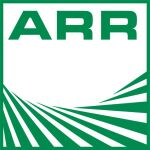 